Fig. 2.4. Patient P., 58 years. 6 months after treatment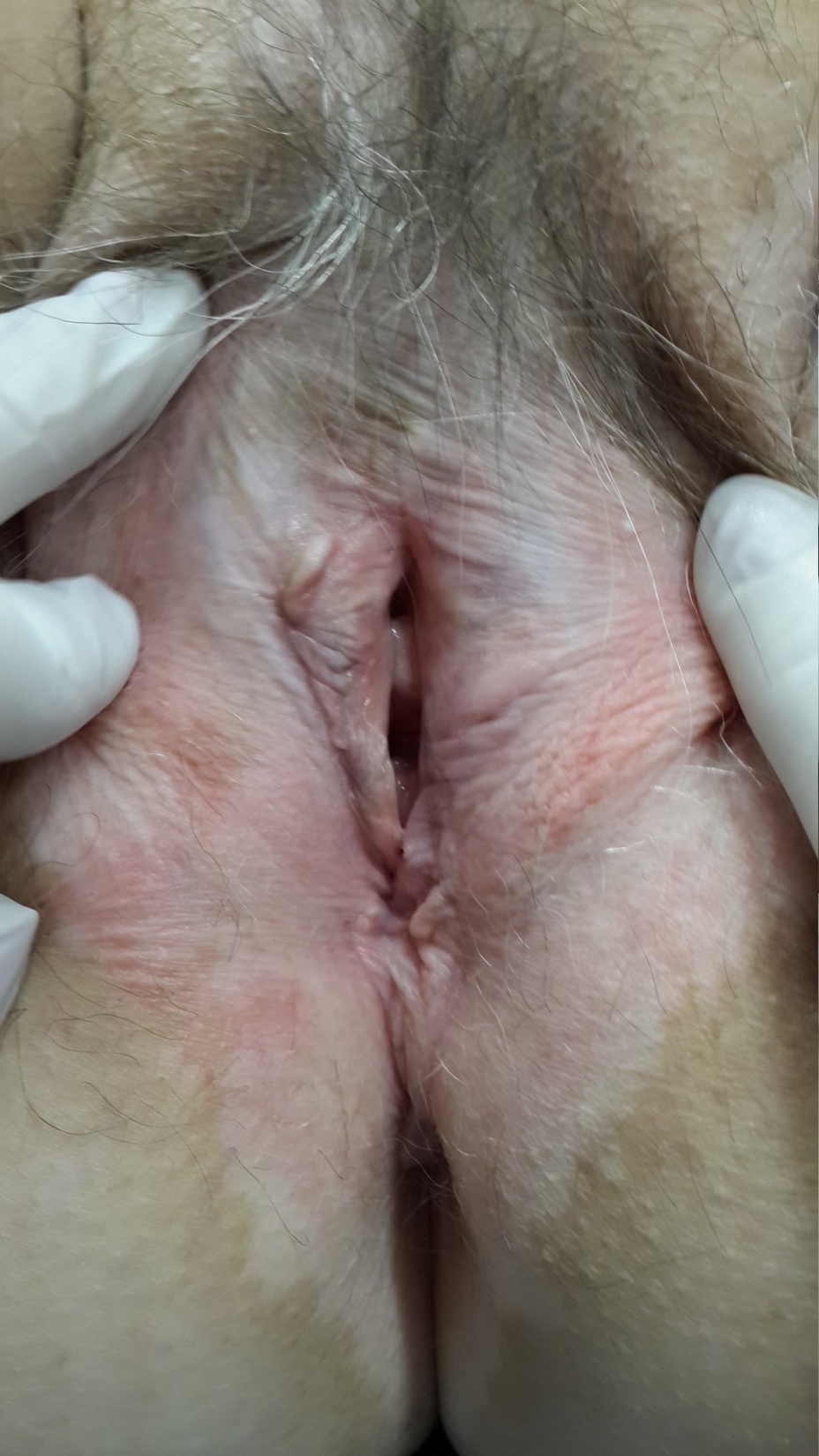 